Муниципальное дошкольное образовательное учреждение«Центр развития ребёнка – детский сад № 13»Городского округа - город Галич, Костромской областиПаспорт мини-музея«Мой город»Смирнова Людмила Николаевна(воспитатель первой квалификационной категории)Караваева Галина Васильевна (воспитатель высшей квалификационной категории)2015 годЦель: реализация комплексного подхода к развитию ребенка и осуществление интеллектуального, нравственного, физического развития дошкольников посредством ознакомления со своей малой Родиной.Задачи:            Образовательные:На примере ближнего природного окружения познакомить дошкольников с окружающим миром;Учить ориентироваться в природной среде обитания;Приобщать детей к духовно-нравственной традиции русского народа.Развивающие:Средствами нравственно-патриотического воспитания развивать интеллект ребенка, формировать образно-наглядное мышление, творческие способности, элементы самостоятельности, навыки взаимоотношений с взрослыми и сверстниками;Формирование бережного отношения к природе и всему живому;Развитие интереса к русским традициям и промыслам;Развитие чувства ответственности и гордости за достижения страны.Воспитательные:Нравственно воспитывать дошкольника, развивая доброе, заботливое отношение к природе и людям, своему краю, стране;Воспитание уважения к труду.ПЛАН РАБОТЫ ПО СОЗДАНИЮ МИНИ-МУЗЕЯПЛАН РАБОТЫ ПО СОЗДАНИЮ МИНИ-МУЗЕЯПЛАН РАБОТЫ ПО СОЗДАНИЮ МИНИ-МУЗЕЯ№Этапы реализацииОсновные направления реализации1.Подготовительный этапКонсультация  «Мини – музей в детском саду»1.Подготовительный этапПоисковая работа по подбору иллюстративного материала по теме «Мой город».1.Подготовительный этапСбор материала1.Подготовительный этапИзготовление дидактических игр2.Практический этапРассматривание иллюстраций, фотографий, энциклопедии с изображением музыкальных инструментов.2.Практический этап НОД «Каким был мой город».2.Практический этапСитуативная беседа по теме. Рассказы  детей .-характерные особенности  - отличающие признаки 2.Практический этапНОД « Выдающиеся люди города»2.Практический этапОбъяснение крылатых выражений «Рыбная слобода»2.Практический этапХудожественное  творчество- Рисование нетрадиционным способом- Аппликация с использованием бросового материала - Коллективная работа  «Мой город» - Поделки с использованием природного материала (бересты)- рисование «Мой любимый город»2.Практический этап-чтение художественной литературы поэтов Галичан- разучивание стихов 2.Практический этапНОД « Дома древнего города»2.Практический этапЭкскурсия на аллею славы города2.Практический этапЭкскурсия к памятнику «Слава воинам - победителям»2.Практический этапЭкскурсия в краеведческий музей города «История древнего города Галича»3.Заключительный этап Оформление выставки мини – музея  «Мой город»               Сотрудничество с семьёй               Сотрудничество с семьёй               Сотрудничество с семьёйИзготовление совместных с детьми поделок на тему: «Музыка в жизни ребёнка»Изготовление совместных с детьми поделок на тему: «Музыка в жизни ребёнка»Изготовление совместных с детьми поделок на тему: «Музыка в жизни ребёнка»Пополнение предметно-развивающей среды в группе в мине музее.Пополнение предметно-развивающей среды в группе в мине музее.Пополнение предметно-развивающей среды в группе в мине музее.Консультации  для родителей « Что мы можем рассказать детям 6 лет о музыке», «Что такое концерт для детей»Консультации  для родителей « Что мы можем рассказать детям 6 лет о музыке», «Что такое концерт для детей»Консультации  для родителей « Что мы можем рассказать детям 6 лет о музыке», «Что такое концерт для детей»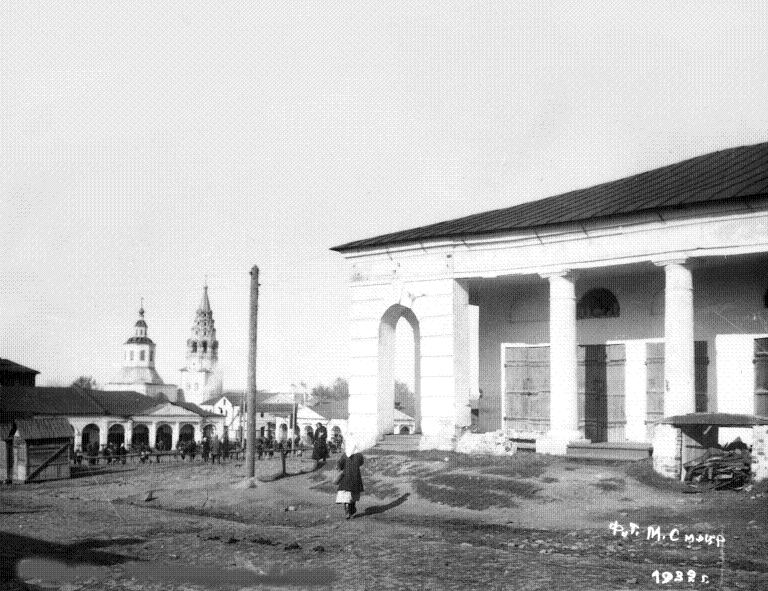 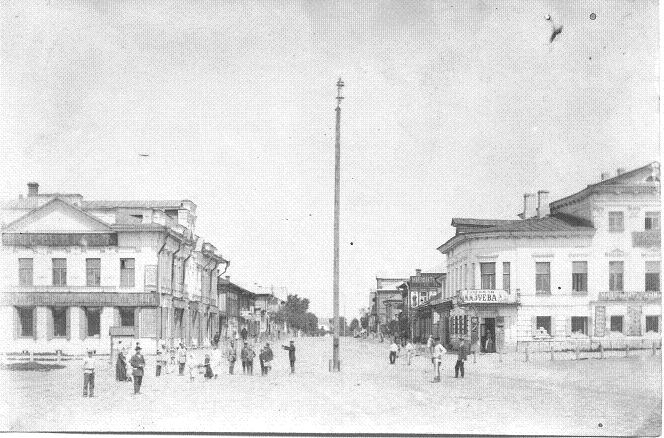 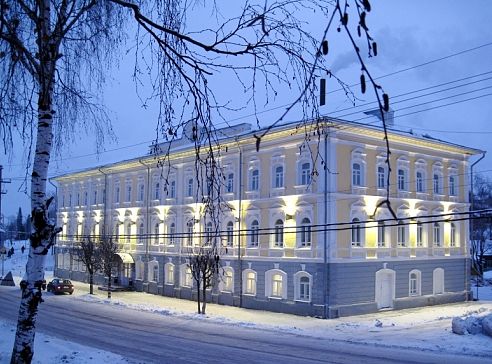 